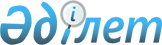 О предоставлении лекарственных средств отдельным категориям граждан Кызылординской области при амбулаторном лечении бесплатно
					
			Утративший силу
			
			
		
					Решение Кызылординского областного маслихата от 7 февраля 2019 года № 300. Зарегистрировано Департаментом юстиции Кызылординской области 13 февраля 2019 года № 6682. Утратило силу решением Кызылординского областного маслихата от 24 августа 2020 года № 457
      Сноска. Утратило силу решением Кызылординского областного маслихата от 24.08.2020 № 457 (вводится в действие по истечении десяти календарных дней после дня первого официального опубликования).
      В соответствии с подпунктом 5) пункта 1 статьи 9 Кодекса Республики Казахстан от 18 сентября 2009 года "О здоровье народа и системе здравоохранения" Кызылординский областной маслихат РЕШИЛ:
      1. Дополнительно предоставить лекарственные средства отдельным категориям граждан Кызылординской области при амбулаторном лечении бесплатно согласно приложение 1 к настоящему решению
      2. Признать утратившими силу некоторые решения Кызылординского областного маслихата согласно приложение 2 к настоящему решению.
      3. Настоящее решение вводится в действие по истечении десяти календарных дней после дня первого официального опубликования. Лекарственные средства предоставляемые отдельным категориям граждан при амбулаторном лечении бесплатно
      Сноска. Приложение - в редакции решения Кызылординского областного маслихата от 16.10.2019 № 357 (вводится в действие по истечении десяти календарных дней после дня первого официального опубликования).
      Расшифровка аббревиатуры:
      мг - миллиграмм
      мл – миллилитр
      мкг - микрограмм;
      % - процент;
      гр - грамм. Перечень решений Кызылординского областного маслихата признанных утратившими силу 
      1. Решение Кызылординского областного маслихата от 10 февраля 2016 года № 347 "О дополнительном предоставлении лекарственных средств отдельным категориям граждан Кызылординской области при амбулаторном лечении бесплатно и на льготных условиях". (Зарегистрировано в Реестре государственной регистрации нормативных правовых актов за номером 5404, опубликовано 22 марта 2016 года в газетах "Сыр бойы" и "Кызылординские вести", информационно-правовой системе "Әділет" от 21 апреля 2016 года);
      2. Решение Кызылординского областного маслихата от 31 августа 2016 года № 55. Зарегистрировано Департаментом юстиции Кызылординской области 19 сентября 2016 года № 5603 "О внесении изменения в решение Кызылординского областного маслихата от 10 февраля 2016 года № 347 "О дополнительном предоставлении лекарственных средств отдельным категориям граждан Кызылординской области при амбулаторном лечении бесплатно и на льготных условиях". (Зарегистрировано в Реестре государственной регистрации нормативных правовых актов за номером 5603, опубликовано информационно-правовой системе "Әділет" от 19 сентября 2016 года, 24 сентября 2016 года в газетах "Сыр бойы" и "Кызылординские вести");
      3. Решение Кызылординского областного маслихата от 24 октября 2017 года № 144. Зарегистрировано Департаментом юстиции Кызылординской области 8 ноября 2017 года № 6014 "О внесении изменений в решение Кызылординского областного маслихата от 10 февраля 2016 года № 347 "О дополнительном предоставлении лекарственных средств отдельным категориям граждан Кызылординской области при амбулаторном лечении бесплатно и на льготных условиях". (Зарегистрировано в Реестре государственной регистрации нормативных правовых актов за номером 6014, опубликовано в Эталонном контрольном банке нормативных правовых актов Республики Казахстан от 17 ноября 2017 года);
      4. Решение Кызылординского областного маслихата от 12 февраля 2018 года № 181. Зарегистрировано Департаментом юстиции Кызылординской области 5 марта 2018 года № 6183 "О внесении изменения в решение Кызылординского областного маслихата от 10 февраля 2016 года № 347 "О предоставлении лекарственных средств отдельным категориям граждан Кызылординской области при амбулаторном лечении бесплатно". (Зарегистрировано в Реестре государственной регистрации нормативных правовых актов за номером 6183, опубликовано в Эталонном контрольном банке нормативных правовых актов Республики Казахстан от 12 марта 2017 года);
      5. Решение Кызылординского областного маслихата от 29 марта 2018 года № 190. Зарегистрировано Департаментом юстиции Кызылординской области 19 апреля 2018 года № 6262 "О внесении изменения в решение Кызылординского областного маслихата от 10 февраля 2016 года № 347 "О дополнительном предоставлении лекарственных средств отдельным категориям граждан Кызылординской области при амбулаторном лечении бесплатно". (Зарегистрировано в Реестре государственной регистрации нормативных правовых актов за номером 6262, опубликовано в Эталонном контрольном банке нормативных правовых актов Республики Казахстан от 26 апреля 2018 года).
					© 2012. РГП на ПХВ «Институт законодательства и правовой информации Республики Казахстан» Министерства юстиции Республики Казахстан
				
      Председатель внеочередной 27 сессииКызылординского областного маслихата 

Ш. Абдукаримов

      Секретарь Кызылординского областногомаслихата 

Н. Байкадамов
Приложение 1 к решению
Кызылординского областного маслихата
от "7" февраля 2019 года № 300
№
Вид заболевания
Категория населения
Показания (степень, стадия, тяжесть течения) для назначения лекарственных средств
Наименования лекарственных средств (форма выпуска)
1
Кистозный фиброз комбинированная форма (муковисцидоз)
Все категории, состоящие на диспансерном учете.
Все типы, вне зависимости от степени тяжести
- Тобрамицин (ингаляционная форма) 300 мг/5 мг, порошок для ингаляций в капсулах 28 мг;
- Ацетилцистеин 100 мг, 200 мг;
- Полноценная сбалансированная смесь со среднецепочечными триглициридами, (для использования в виде напитка или дополнительного питания, а также эндерального зондового питания. Предназначен для взрослых и детей старше 3-х лет);
2
Идиопатическая и вторичная легочная артериальная гипертензия
Все категории, состоящие на диспансерном учете.
II, III, IV стадии
- Силденафил 25 мг, 50 мг;
- Бозентан 125 мг;
- Риоцигуат 2,5 мг;
- Илопрост раствор для ингаляций 10 мкг/мл, 2 мл;
3
Эмболия и тромбоз нижних конечностей
Все категории, состоящие на диспансерном учете.
При невозможности применения другого антикоагулянтного лекарственного препарата
- Ривароксабан 10 мг,20 мг;
- Эноксапарин Натрия 0,6 мг;
4
Ювенильный идиопатический артрит (у детей)
Все категории, состоящие на диспансерном учете.
Наличие клинических признаков поражения по полиартритической форме заболевания и системам, применение этиотропного генно-инженерного биологического лекарственного препарата в качестве лечения
- Адалимубаб, раствор для инъекций 40 мг/0,8 мл;
5
Буллезный эпидермолиз
Все категории, состоящие на диспансерном учете.
Улучшает качество жизни и удлиняет продолжительность жизни
- Перевязочные материалы, предмет для сангигиены (мыло) специализированное питание;
6
Болезнь Бехчета
Все категории, состоящие на диспансерном учете.
Улучшает качество жизни и удлиняет продолжительность жизни
- Инфликсимаб 100 мг;
7
Стеноз гортани
IV степени (у детей)
Все категории, состоящие на диспансерном учете.
Улучшает качество жизни и удлиняет продолжительность жизни
- Материалы для искусственного обеспечение кислородом и дезинфицирующие средства для санитарной гигиены;
- Будесонид, суспензия для ингаляции дозированная 0,25 мг/мл;
Повидон -йод 1%- 50 мл;
Флуимуцил раствор для инъекции и ингаляции 100мг/мл;
- Натрия хлорид 0,9%-100,0;
- Хлоргексидина биглюконат, раствор для наружного применения 0,05%;
8
Целиакия
Все категории, состоящие на диспансерном учете.
Заменительный лекарственный препарат при врожденной ферментопатии 
- Панкреатин 10000 ЕД/150 мг;
- Панкреатин 25000 ЕД/300 мг;
9
Хронической воспалительной демиелинизирующей полинейропатии
Все категории, состоящие на диспансерном учете.
Препарат обеспечивающее вторичный гуморальный ответ организма на инфекцию
- Человеческий нормальный иммуноглобулин G 50мл, 100 мл;
10
Идиопатическая тромбоцитопеническая пурпура
Все категории, состоящие на диспансерном учете.
Тромбоцитопеническая пурпура тяжелый течение с геморрагическим синдромом, не поддавающим I, II линий лечения
- Элтромбопаг 50 мг;
11
Остеопароз
Все категории, состоящие на диспансерном учете.
Генерализованная форма остеопаразо, тяжелое течение, III, IV степени, при увеличение разрушение костного мозга
- Золедроновая кислота 5 мг/100 мл;
12
Врожденный гиперинсулинизм 
Все категории, состоящие на диспансерном учете.
Заместительный препарат при врожденной гормонопатии
- Октреотид 0,05мг/мл, 0,1мг/мл;
13
Псориаз
Все категории, состоящие на диспансерном учете.
Все типы, вне зависимости от степени тяжести
Бетаметазон, кислота салициловая , мазь 15 гр;
14
Множественная миелома
Все категории, состоящие на диспансерном учете.
При длительной регрессии опухоли, также применяют пациенты с рефрактерной формой.
- Даратумумаб 400мг / 20 мл, 20 мл концентрат для приготовления инфузионного раствора; концентрат для приготовления инфузионного раствора 100 мг / 5 мл, 5 мл;
15
Сахарный диабет 1 тип, стадия декомпенсации в тяжелом потоке
Все категории, состоящие на диспансерном учете.
В зависимости от гипергликемической ситуации
- Резервуар для инсулиновой помпы 3 мл, набор для помпы инсулина;
16
Состояние после гетеротоксической аллотрансплантации почек
Все категории, состоящие на диспансерном учете.
В целях профилактики цитомегаловирусной инфекции у больных, относящихся к группе риска после трансплантации органов
- Валганцикловир таблетка 450 мг, покрытая оболочкой;
17
Психические и поведенческие отклонения
Не состоящие на "Д" учете
Условия депрессивных
Волнение
- Сертралин таблетка 50 мг;
- Флувоксамин таблетка 50 мг;
- Диазепам таблетка 5 мг.Приложение 2 к решению Кызылординского областного маслихата от "7" февраля 2019 года №300